Особенности адаптационного периода «Твердо убежден, что есть качества души,без которых человек не может стать настоящим воспитателем,и среди этих качеств на первом месте –умение проникнуть в духовный мир ребенка».В.А. Сухомлинский.            Почему одни дети ведут себя спокойно, а другие неутешно плачут, как только закроется дверь за мамой или дедушкой? Почему некоторые дети при поступлении в детский сад отказываются играть, не вступают в контакт с воспитателем, долго не могут освоиться в группе, а другие с первых дней чувствуют себя «как рыба в воде»? Отрыв от дома и близких, встреча с новыми взрослыми, незнакомыми себе подобными могут стать для ребенка серьезной психической травмой. Малыш может воспринимать это как отчуждение, лишение родительской любви, внимания и защиты. Очень важно, чтобы этот переход был плавным, мягким, бестравмотичным.            Традиционно под адаптацией понимается процесс вхождения человека в новую для него среду и приспособления к ее условиям. Адаптация является активным процессом, приводящим или к позитивным (адаптивность, т.е. совокупность всех полезных изменений организма и психики) результатам, или негативным (стресс). При этом выделяются два основных критерия успешной адаптации: внутренний комфорт (эмоциональная удовлетворенность) и внешняя адекватность поведения (способность легко и точно выполнять новые требования). С приходом в ясли у ребенка начинается новый этап в его жизни.            Различают три степени тяжести адаптационного периода:-          легкая адаптация: к 20-му дню пребывания в детском учреждении нормализуется сон, ребенок нормально ест, не отказывается от контактов со сверстниками, сам идет на контакт. Заболеваемость не более не более одного раза сроком не более 10-ти дней, без осложнений. Вес без изменений;-          Адаптация средней тяжести: поведенческие реакции восстанавливаются к 30-му дню пребывания в детском учреждении. Нервно-психическое развитие несколько замедляется (замедление речевой активности). Заболеваемость до двух раз сроком до 10-ти дней, без осложнений. Вес не изменился или несколько изменился;-          Тяжелая адаптация – характеризуется, во-первых, значительной длительностью (от двух до шести месяцев и больше) и тяжестью всех проявлений.Адаптация – это не только процесс привыкания ребенка к дошкольному учреждению на первых порах, но и выработка умений и навыков в повседневной жизни. Если родителям удалось сформировать у ребенка навыки самообслуживания, умение играть, общаться со сверстниками, если домашний режим для малыша совпадает с детсадовским и наметился эмоциональный контакт ребенка с воспитателем, то адаптационный период будет безболезненным и коротким.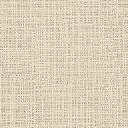 